GuyanaGuyanaGuyanaJune 2025June 2025June 2025June 2025SundayMondayTuesdayWednesdayThursdayFridaySaturday1234567Eid Ul Adha89101112131415161718192021222324252627282930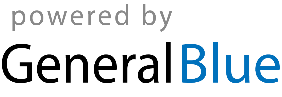 